J E D Á L N Y   L Í S T O K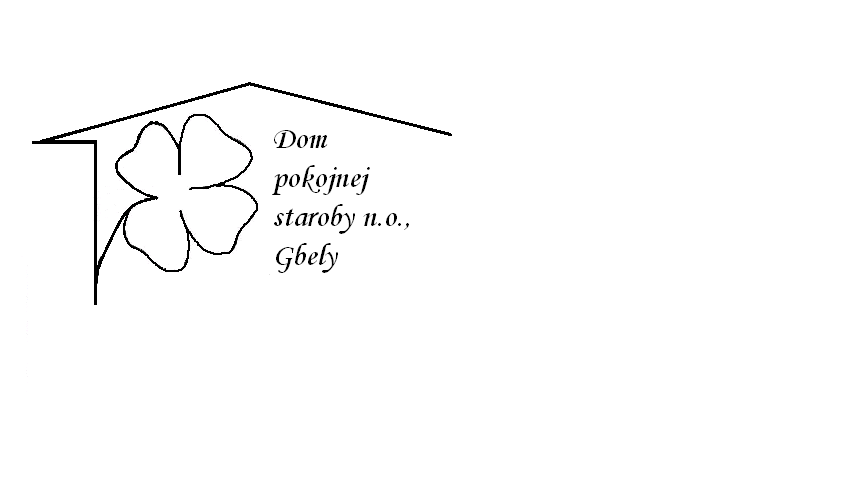 Od 27.11.2023   do 1.12.2023Pondelok    27.11.: polievka –Kapustová , 1,                         	    Brav. karé na šampiňónoch, dusená ryža,1, 7, Utorok         28.11.: polievka –Milánska s hviezdičkami , 1,3,                                Vypr. plnený kurací rezeň, varené zemiaky , 1,3,7, Streda        29.11.: polievka -Vývar s drobkami ,1,3, 		                                                                        Pečená krkovička ,chrenová omáčka ,knedľa  , 1,3,7, Štvrtok       30.11. : polievka –Údená s ryžou ,                                 Údené stehno varené, fazuľová omáčka ,chlieb ,1,7, Piatok          1.12. : polievka - Hrachová ,1,                                 Tvarohové buchty ,  1,3,7,  Kolektív zamestnancov Domu pokojnej staroby n. o., Gbely Vám praje ,,Dobrú chuť!“.Obedy sa prihlasujú do 13. hod.Zmena jedál vyhradená.Alergény:1-obilniny, 2-kôrovce, 3-vajcia, 4-ryby, 5-arašidy, 6-sojové zrná, 7-mlieko, 8-orechy, 9-zeler, 10- horčica, 11-sezamové semená, 12-kysličník siričitý a siričitany